ΠΑΡΑΡΤΗΜΑ Ι - ΥΠΟΔΕΙΓΜΑ ΥΠΕΥΘΥΝΗΣ ΔΗΛΩΣΗΣ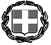 ΥΠΕΥΘΥΝΗ ΔΗΛΩΣΗ(άρθρο 8 Ν.1599/1986)Η ακρίβεια των στοιχείων που υποβάλλονται με αυτή τη δήλωση μπορεί να ελεγχθεί με βάση το αρχείο άλλων υπηρεσιών (άρθρο 8 παρ. 4 Ν. 1599/1986)ΠΑΡΑΡΤΗΜΑ ΙΙΣτοιχεία Προσφέροντος  (Οικονομικού Φορέα)		Επωνυμία εταιρείας :ΑΦΜ: 						Διεύθυνση: Τηλ. Επικοιν.:E-mail:Νόμιμος Εκπρόσωπος:   «Ονοματεπώνυμο, Ιδιότητα»Ημερομηνία: ..…..-…….- 2020                                                                            Ο Προσφέρων                                                                              (Υπογραφή & Σφραγίδα)* Επισημαίνεται ότι: Στις τιμές της προσφοράς περιλαμβάνονται η αμοιβή του Αναδόχου και όλες ανεξαιρέτως οι δαπάνες για την εκτέλεση της παρούσας χωρίς καμία επιβάρυνση της Αναθέτουσας Αρχής, έστω και από επιγενόμενη αιτία.  Στις τιμές αυτές περιλαμβάνονται όλες οι υπέρ τρίτων κρατήσεις, όπως και όλες οι εισφορές κ.λπ. που προβλέπονται από την ισχύουσα νομοθεσία.Η συνολική προσφορά του Αναδόχου δεν θα πρέπει να υπερβαίνει τον συνολικό προϋπολογισμό της παρούσας Πρόσκλησης.Όλες οι τιμές θα δίδονται σε ευρώ, επιτρέπονται δε μέχρι δύο δεκαδικά ψηφία στις αναγραφόμενες τιμές του ΕΝΤΥΠΟΥ ΟΙΚΟΝΟΜΙΚΗΣ ΠΡΟΣΦΟΡΑΣ. Εναλλακτικές προσφορές δεν επιτρέπονται και απορρίπτονται σε περίπτωση που υποβάλλονται τέτοιες.Επίσης, απορρίπτεται προσφορά που:α) δεν δίνεται τιμή σε ΕΥΡΩ ή που καθορίζεται σχέση ΕΥΡΩ προς ξένο νόμισμα β) δεν προκύπτει με σαφήνεια η προσφερόμενη τιμή, με την επιφύλαξη της παρ. 4 του άρθρου 102 του ν. 4412/2016γ) θέτει όρο αναπροσαρμογής τιμήςΠΑΡΑΡΤΗΜΑ ΙΙΙΤΕΧΝΙΚΕΣ ΠΡΟΔΙΑΓΡΑΦΕΣ - ΠΙΝΑΚΑΣ ΣΥΜΜΟΡΦΩΣΗΣΗ καταφατική συμπλήρωση του  παρακάτω πίνακα  συμμόρφωσης σε όλα τα αναγραφόμενα πεδία, αποτελεί προϋπόθεση επί ποινή αποκλεισμού από τη διαδικασία ανάθεσης.Επισημαίνεται ότι:α) Όλα τα προς προμήθεια είδη θα πρέπει να είναι καινούρια και αμεταχείριστα και δεν γίνονται αποδεκτές προσφορές για ανακατασκευασμένα είδη (refurbished). Ειδικά και μόνο για το είδος με α/α 4 (ΣΚΛΗΡΟΣ ΔΙΣΚΟΣ HDD ΓΙΑ SERVER), του παραπάνω πίνακα δύναται να προσφερθούν ανακατασκευασμένα είδη (refurbished) εφόσον η κατασκευάστρια εταιρεία δεν παρέχει πλέον το είδος σε παραγωγή»β) Η προσφορά του αναδόχου θα πρέπει να καλύπτει το σύνολο των ειδών και των προδιαγραφών όπως ακριβώς περιγράφονται στον ως άνω πίνακα συμμόρφωσης.*Οδηγίες συμπλήρωσης του πίνακα συμμόρφωσης:1. Στο πεδίο ΑΠΑΙΤΗΣΗ αναγράφονται τα ελάχιστα τεχνικά χαρακτηριστικά που πρέπει να διαθέτει το προσφερόμενο είδος κατά περίπτωση. 2. Στο πεδίο ΑΠΑΝΤΗΣΗ ο υποψήφιος ανάδοχος τοποθετείται διατυπώνοντας:- «ΝΑΙ» αν καλύπτει την απαίτηση όπως περιγράφεται.- «ΟΧΙ» αν δεν καλύπτει την απαίτηση όπως περιγράφεται.3. Όπου η ένδειξη στο πεδίο ΑΠΑΙΤΗΣΗ είναι «ΝΑΙ», η απάντηση του υποψηφίου αναδόχου θα είναι «ΝΑΙ» εφόσον καλύπτεται η απαίτηση αυτή. Αν δεν καλύπτεται η απαίτηση, τότε η προσφορά του υποψηφίου αναδόχου χαρακτηρίζεται «τεχνικά ανεπαρκής και απαράδεκτη» και απορρίπτεται οριστικά.4. Όπου η απαίτηση εκφράζεται με αριθμητικό μέγεθος, με τη σχέση «μεγαλύτερο ή ίσο» ή «ίσο», ή «μεγαλύτερο», ή «μικρότερο ή ίσο» ή «απεριόριστο» η απάντηση του Υποψήφιου Αναδόχου θα  είναι «ΝΑΙ» εφόσον καλύπτει την ελάχιστη προϋπόθεση, ενώ συνδυαστικά μπορεί να διατυπωθεί και με «ΝΑΙ» -κόμμα- και το αριθμητικό μέγεθος (πχ «ΝΑΙ, 4»). Το ίδιο ισχύει και για την περίπτωση που η απαίτηση εκφράζεται με τη μορφή διαστήματος όπου το αριθμητικό μέγεθος θα πρέπει να είναι μεγαλύτερο από το κατώτατο όριο του διαστήματος και μικρότερο από το μεγαλύτερο όριο του διαστήματος. Σε κάθε περίπτωση όπου δεν υπάρχει η ένδειξη «ΝΑΙ» η απάντηση θεωρείται απαράδεκτη. Αντίστοιχα, στις περιπτώσεις που πρέπει να αναγραφεί ο κατασκευαστής και το μοντέλο και να αναφερθεί ο τύπος της εγγύησης, η απάντηση θα είναι ολογράφως.5. Ο πίνακας συμπληρώνεται πλήρως και σε όλο του το εύρος. Ο υποψήφιος απαντά και τοποθετείται σε όλα τα πεδία του πίνακα ώστε να φαίνεται η πληρότητα και η ολοκλήρωση της πρότασής του. Αν δεν καλύπτονται οι απαιτήσεις του πίνακα συμμόρφωσης τότε η τεχνική προσφορά του υποψηφίου αναδόχου χαρακτηρίζεται «τεχνικά ανεπαρκής και απαράδεκτη» και απορρίπτεται.6. Ο πίνακας συμπληρώνεται και παρουσιάζεται με την ίδια τάξη, σειρά, θέση και αρίθμηση, όπως ακριβώς αναπτύσσεται στην Πρόσκληση.7. Ο πίνακας συμπληρώνεται με αποκλειστική ευθύνη των Υποψηφίων Αναδόχων.Επισημαίνεται ότι ο Υποψήφιος Ανάδοχος έχει τη δυνατότητα να συμπεριλάβει στην Τεχνική του Προσφορά, παραρτήματα με στοιχεία που ο ίδιος επιθυμεί και κρίνει απαραίτητα για την Προσφορά του. ΠΡΟΣ(1):ΕΠΙΤΕΛΙΚΗ ΔΟΜΗ ΕΣΠΑ ΥΠΑΙΘ, ΤΟΜΕΑ ΠΑΙΔΕΙΑΣΕΠΙΤΕΛΙΚΗ ΔΟΜΗ ΕΣΠΑ ΥΠΑΙΘ, ΤΟΜΕΑ ΠΑΙΔΕΙΑΣΕΠΙΤΕΛΙΚΗ ΔΟΜΗ ΕΣΠΑ ΥΠΑΙΘ, ΤΟΜΕΑ ΠΑΙΔΕΙΑΣΕΠΙΤΕΛΙΚΗ ΔΟΜΗ ΕΣΠΑ ΥΠΑΙΘ, ΤΟΜΕΑ ΠΑΙΔΕΙΑΣΕΠΙΤΕΛΙΚΗ ΔΟΜΗ ΕΣΠΑ ΥΠΑΙΘ, ΤΟΜΕΑ ΠΑΙΔΕΙΑΣΕΠΙΤΕΛΙΚΗ ΔΟΜΗ ΕΣΠΑ ΥΠΑΙΘ, ΤΟΜΕΑ ΠΑΙΔΕΙΑΣΕΠΙΤΕΛΙΚΗ ΔΟΜΗ ΕΣΠΑ ΥΠΑΙΘ, ΤΟΜΕΑ ΠΑΙΔΕΙΑΣΕΠΙΤΕΛΙΚΗ ΔΟΜΗ ΕΣΠΑ ΥΠΑΙΘ, ΤΟΜΕΑ ΠΑΙΔΕΙΑΣΕΠΙΤΕΛΙΚΗ ΔΟΜΗ ΕΣΠΑ ΥΠΑΙΘ, ΤΟΜΕΑ ΠΑΙΔΕΙΑΣΕΠΙΤΕΛΙΚΗ ΔΟΜΗ ΕΣΠΑ ΥΠΑΙΘ, ΤΟΜΕΑ ΠΑΙΔΕΙΑΣΕΠΙΤΕΛΙΚΗ ΔΟΜΗ ΕΣΠΑ ΥΠΑΙΘ, ΤΟΜΕΑ ΠΑΙΔΕΙΑΣΕΠΙΤΕΛΙΚΗ ΔΟΜΗ ΕΣΠΑ ΥΠΑΙΘ, ΤΟΜΕΑ ΠΑΙΔΕΙΑΣΕΠΙΤΕΛΙΚΗ ΔΟΜΗ ΕΣΠΑ ΥΠΑΙΘ, ΤΟΜΕΑ ΠΑΙΔΕΙΑΣΕΠΙΤΕΛΙΚΗ ΔΟΜΗ ΕΣΠΑ ΥΠΑΙΘ, ΤΟΜΕΑ ΠΑΙΔΕΙΑΣΕΠΙΤΕΛΙΚΗ ΔΟΜΗ ΕΣΠΑ ΥΠΑΙΘ, ΤΟΜΕΑ ΠΑΙΔΕΙΑΣΕΠΙΤΕΛΙΚΗ ΔΟΜΗ ΕΣΠΑ ΥΠΑΙΘ, ΤΟΜΕΑ ΠΑΙΔΕΙΑΣΟ – Η Όνομα:Επώνυμο:Επώνυμο:Επώνυμο:Επώνυμο:Όνομα και Επώνυμο Πατέρα: Όνομα και Επώνυμο Πατέρα: Όνομα και Επώνυμο Πατέρα: Όνομα και Επώνυμο Πατέρα: Όνομα και Επώνυμο Μητέρας:Όνομα και Επώνυμο Μητέρας:Όνομα και Επώνυμο Μητέρας:Όνομα και Επώνυμο Μητέρας:Ημερομηνία γέννησης(2): Ημερομηνία γέννησης(2): Ημερομηνία γέννησης(2): Ημερομηνία γέννησης(2): Τόπος Γέννησης:Τόπος Γέννησης:Τόπος Γέννησης:Τόπος Γέννησης:Αριθμός Δελτίου Ταυτότητας:Αριθμός Δελτίου Ταυτότητας:Αριθμός Δελτίου Ταυτότητας:Αριθμός Δελτίου Ταυτότητας:Τηλ:Τηλ:Τόπος Κατοικίας:Τόπος Κατοικίας:ΟδόςΟδόςΟδόςΑριθ:ΤΚ:Αρ. Τηλεομοιοτύπου (Fax):Αρ. Τηλεομοιοτύπου (Fax):Αρ. Τηλεομοιοτύπου (Fax):Δ/νση Ηλεκτρ. Ταχυδρ. (Εmail):Δ/νση Ηλεκτρ. Ταχυδρ. (Εmail):Δ/νση Ηλεκτρ. Ταχυδρ. (Εmail):Δ/νση Ηλεκτρ. Ταχυδρ. (Εmail):Δ/νση Ηλεκτρ. Ταχυδρ. (Εmail):Με ατομική μου ευθύνη και γνωρίζοντας τις κυρώσεις (3), που προβλέπονται από τις διατάξεις της παρ. 6 του άρθρου 22 του Ν. 1599/1986, δηλώνω ότι:Ως νόμιμος εκπρόσωπος της εταιρείας ………………………………………………….., για την κατάθεση οικονομικής προσφοράς στο πλαίσιο της υπ.αριθμ.1125/11-3-2020 πρόσκλησης για την απευθείας ανάθεση της προμήθειας ηλεκτρονικού εξοπλισμού, περιφερειακών και λοιπού εξοπλισμού, για τις ανάγκες λειτουργίας της ΕΔ ΕΣΠΑ, Τομέα Παιδείας στο πλαίσιο του Υποέργου 2 της Πράξης «Τεχνική Υποστήριξη Επιτελικής Δομής ΕΣΠΑ ΥΠΕΘ - Τομέας Παιδείας», με Κωδικό MIS (ΟΠΣ) 5027232 του Ε.Π. «Ανάπτυξη Ανθρώπινου Δυναμικού, Εκπαίδευση και Δια Βίου Μάθηση 2014-2020».(1) Αναγράφεται από τον ενδιαφερόμενο πολίτη ή Αρχή ή η Υπηρεσία του δημόσιου τομέα, που απευθύνεται η αίτηση.(2) Αναγράφεται ολογράφως.(3) «Όποιος εν γνώσει του δηλώνει ψευδή γεγονότα ή αρνείται ή αποκρύπτει τα αληθινά με έγγραφη υπεύθυνη δήλωση του άρθρου 8 τιμωρείται με φυλάκιση τουλάχιστον τριών μηνών. Εάν ο υπαίτιος αυτών των πράξεων σκόπευε να προσπορίσει στον εαυτόν του ή σε άλλον περιουσιακό όφελος βλάπτοντας τρίτον ή σκόπευε να βλάψει άλλον, τιμωρείται με κάθειρξη μέχρι 10 ετών.(4) Σε περίπτωση ανεπάρκειας χώρου η δήλωση συνεχίζεται στην πίσω όψη της και υπογράφεται από τον δηλούντα ή την δηλούσα.ΠΙΝΑΚΑΣ ΟΙΚΟΝΟΜΙΚΗΣ ΠΡΟΣΦΟΡΑΣ ΑΝΑ ΕΙΔΟΣ*ΠΙΝΑΚΑΣ ΟΙΚΟΝΟΜΙΚΗΣ ΠΡΟΣΦΟΡΑΣ ΑΝΑ ΕΙΔΟΣ*ΠΙΝΑΚΑΣ ΟΙΚΟΝΟΜΙΚΗΣ ΠΡΟΣΦΟΡΑΣ ΑΝΑ ΕΙΔΟΣ*ΠΙΝΑΚΑΣ ΟΙΚΟΝΟΜΙΚΗΣ ΠΡΟΣΦΟΡΑΣ ΑΝΑ ΕΙΔΟΣ*ΠΙΝΑΚΑΣ ΟΙΚΟΝΟΜΙΚΗΣ ΠΡΟΣΦΟΡΑΣ ΑΝΑ ΕΙΔΟΣ*ΠΙΝΑΚΑΣ ΟΙΚΟΝΟΜΙΚΗΣ ΠΡΟΣΦΟΡΑΣ ΑΝΑ ΕΙΔΟΣ*ΠΙΝΑΚΑΣ ΟΙΚΟΝΟΜΙΚΗΣ ΠΡΟΣΦΟΡΑΣ ΑΝΑ ΕΙΔΟΣ*ΠΙΝΑΚΑΣ ΟΙΚΟΝΟΜΙΚΗΣ ΠΡΟΣΦΟΡΑΣ ΑΝΑ ΕΙΔΟΣ*Για την ανάθεση της προμήθειας ηλεκτρονικού εξοπλισμού, περιφερειακών και λοιπού εξοπλισμού, για τις ανάγκες λειτουργίας της ΕΔ ΕΣΠΑ, Τομέα Παιδείας στο πλαίσιο του Υποέργου 2 της Πράξης «Τεχνική Υποστήριξη Επιτελικής Δομής ΕΣΠΑ ΥΠΕΘ - Τομέας Παιδείας», με Κωδικό MIS (ΟΠΣ) 5027232 - Κατηγορία επιλέξιμων ενεργειών Τεχνικής Βοήθειας: Α. Προμήθειες – Α.2. Η/Υ, Περιφερειακά και λοιπός εξοπλισμός (CPV: 30200000 Εξοπλισμός Η/Υ & Προμήθειες)Για την ανάθεση της προμήθειας ηλεκτρονικού εξοπλισμού, περιφερειακών και λοιπού εξοπλισμού, για τις ανάγκες λειτουργίας της ΕΔ ΕΣΠΑ, Τομέα Παιδείας στο πλαίσιο του Υποέργου 2 της Πράξης «Τεχνική Υποστήριξη Επιτελικής Δομής ΕΣΠΑ ΥΠΕΘ - Τομέας Παιδείας», με Κωδικό MIS (ΟΠΣ) 5027232 - Κατηγορία επιλέξιμων ενεργειών Τεχνικής Βοήθειας: Α. Προμήθειες – Α.2. Η/Υ, Περιφερειακά και λοιπός εξοπλισμός (CPV: 30200000 Εξοπλισμός Η/Υ & Προμήθειες)Για την ανάθεση της προμήθειας ηλεκτρονικού εξοπλισμού, περιφερειακών και λοιπού εξοπλισμού, για τις ανάγκες λειτουργίας της ΕΔ ΕΣΠΑ, Τομέα Παιδείας στο πλαίσιο του Υποέργου 2 της Πράξης «Τεχνική Υποστήριξη Επιτελικής Δομής ΕΣΠΑ ΥΠΕΘ - Τομέας Παιδείας», με Κωδικό MIS (ΟΠΣ) 5027232 - Κατηγορία επιλέξιμων ενεργειών Τεχνικής Βοήθειας: Α. Προμήθειες – Α.2. Η/Υ, Περιφερειακά και λοιπός εξοπλισμός (CPV: 30200000 Εξοπλισμός Η/Υ & Προμήθειες)Για την ανάθεση της προμήθειας ηλεκτρονικού εξοπλισμού, περιφερειακών και λοιπού εξοπλισμού, για τις ανάγκες λειτουργίας της ΕΔ ΕΣΠΑ, Τομέα Παιδείας στο πλαίσιο του Υποέργου 2 της Πράξης «Τεχνική Υποστήριξη Επιτελικής Δομής ΕΣΠΑ ΥΠΕΘ - Τομέας Παιδείας», με Κωδικό MIS (ΟΠΣ) 5027232 - Κατηγορία επιλέξιμων ενεργειών Τεχνικής Βοήθειας: Α. Προμήθειες – Α.2. Η/Υ, Περιφερειακά και λοιπός εξοπλισμός (CPV: 30200000 Εξοπλισμός Η/Υ & Προμήθειες)Για την ανάθεση της προμήθειας ηλεκτρονικού εξοπλισμού, περιφερειακών και λοιπού εξοπλισμού, για τις ανάγκες λειτουργίας της ΕΔ ΕΣΠΑ, Τομέα Παιδείας στο πλαίσιο του Υποέργου 2 της Πράξης «Τεχνική Υποστήριξη Επιτελικής Δομής ΕΣΠΑ ΥΠΕΘ - Τομέας Παιδείας», με Κωδικό MIS (ΟΠΣ) 5027232 - Κατηγορία επιλέξιμων ενεργειών Τεχνικής Βοήθειας: Α. Προμήθειες – Α.2. Η/Υ, Περιφερειακά και λοιπός εξοπλισμός (CPV: 30200000 Εξοπλισμός Η/Υ & Προμήθειες)Για την ανάθεση της προμήθειας ηλεκτρονικού εξοπλισμού, περιφερειακών και λοιπού εξοπλισμού, για τις ανάγκες λειτουργίας της ΕΔ ΕΣΠΑ, Τομέα Παιδείας στο πλαίσιο του Υποέργου 2 της Πράξης «Τεχνική Υποστήριξη Επιτελικής Δομής ΕΣΠΑ ΥΠΕΘ - Τομέας Παιδείας», με Κωδικό MIS (ΟΠΣ) 5027232 - Κατηγορία επιλέξιμων ενεργειών Τεχνικής Βοήθειας: Α. Προμήθειες – Α.2. Η/Υ, Περιφερειακά και λοιπός εξοπλισμός (CPV: 30200000 Εξοπλισμός Η/Υ & Προμήθειες)Για την ανάθεση της προμήθειας ηλεκτρονικού εξοπλισμού, περιφερειακών και λοιπού εξοπλισμού, για τις ανάγκες λειτουργίας της ΕΔ ΕΣΠΑ, Τομέα Παιδείας στο πλαίσιο του Υποέργου 2 της Πράξης «Τεχνική Υποστήριξη Επιτελικής Δομής ΕΣΠΑ ΥΠΕΘ - Τομέας Παιδείας», με Κωδικό MIS (ΟΠΣ) 5027232 - Κατηγορία επιλέξιμων ενεργειών Τεχνικής Βοήθειας: Α. Προμήθειες – Α.2. Η/Υ, Περιφερειακά και λοιπός εξοπλισμός (CPV: 30200000 Εξοπλισμός Η/Υ & Προμήθειες)Για την ανάθεση της προμήθειας ηλεκτρονικού εξοπλισμού, περιφερειακών και λοιπού εξοπλισμού, για τις ανάγκες λειτουργίας της ΕΔ ΕΣΠΑ, Τομέα Παιδείας στο πλαίσιο του Υποέργου 2 της Πράξης «Τεχνική Υποστήριξη Επιτελικής Δομής ΕΣΠΑ ΥΠΕΘ - Τομέας Παιδείας», με Κωδικό MIS (ΟΠΣ) 5027232 - Κατηγορία επιλέξιμων ενεργειών Τεχνικής Βοήθειας: Α. Προμήθειες – Α.2. Η/Υ, Περιφερειακά και λοιπός εξοπλισμός (CPV: 30200000 Εξοπλισμός Η/Υ & Προμήθειες)Α/ΑΠΡΟΪΟΝΠΡΟΪΟΝΤΕΜΑΧΙΑΤΙΜΗ ΜΟΝΑΔΑΣ 
ΧΩΡΙΣ ΦΠΑΤΙΜΗ ΜΟΝΑΔΑΣ 
ΧΩΡΙΣ ΦΠΑΣΥΝΟΛΟ 
ΧΩΡΙΣ ΦΠΑΣΥΝΟΛΟ 
ΜΕ ΦΠΑ1ΕΚΤΥΠΩΤΗΣ ΜΟΝΟΧΡΩΜΟΣ Α4 (Laser ή LED)ΕΚΤΥΠΩΤΗΣ ΜΟΝΟΧΡΩΜΟΣ Α4 (Laser ή LED)82ΕΚΤΥΠΩΤΗΣ Πολυμηχάνημα (MFP) ΕΓΧΡΩΜΟΕΚΤΥΠΩΤΗΣ Πολυμηχάνημα (MFP) ΕΓΧΡΩΜΟ63ΕΚΤΥΠΩΤΗΣ ΕΓΧΡΩΜΟΣ A3  (Laser ή LED)ΕΚΤΥΠΩΤΗΣ ΕΓΧΡΩΜΟΣ A3  (Laser ή LED)24ΣΚΛΗΡΟΣ ΔΙΣΚΟΣ HDD ΓΙΑ SERVERΣΚΛΗΡΟΣ ΔΙΣΚΟΣ HDD ΓΙΑ SERVER35ΣΚΛΗΡΟΣ ΔΙΣΚΟΣ HDD για DESKTOPΣΚΛΗΡΟΣ ΔΙΣΚΟΣ HDD για DESKTOP106Δικτυακός Αποθηκευτικός Χώρος (NAS)Δικτυακός Αποθηκευτικός Χώρος (NAS)17ΣΚΛΗΡΟΣ ΔΙΣΚΟΣ HDD για NASΣΚΛΗΡΟΣ ΔΙΣΚΟΣ HDD για NAS88ΠΛΗΚΤΡΟΛΟΓΙΟΠΛΗΚΤΡΟΛΟΓΙΟ109ΠΟΝΤΙΚΙΠΟΝΤΙΚΙ1010SWITCHSWITCH1011ΠΟΛΥΠΡΙΖΟΠΟΛΥΠΡΙΖΟ1512ΔΙΑΚΛΑΔΩΤΗΣ ΤΗΛΕΦΩΝΙΚΗΣ ΓΡΑΜΜΗΣΔΙΑΚΛΑΔΩΤΗΣ ΤΗΛΕΦΩΝΙΚΗΣ ΓΡΑΜΜΗΣ2013ΚΛΙΠΣ ΓΙΑ ΚΑΛΩΔΙΟ ΔΙΚΤΥΟΥΚΛΙΠΣ ΓΙΑ ΚΑΛΩΔΙΟ ΔΙΚΤΥΟΥ10014ΚΛΙΠΣ ΓΙΑ ΚΑΛΩΔΙΟ ΤΗΛΕΦΩΝΟΥΚΛΙΠΣ ΓΙΑ ΚΑΛΩΔΙΟ ΤΗΛΕΦΩΝΟΥ10015ΠΑΝΙ ΒΙΝΤΕΟΠΡΟΒΟΛΕΑ ΜΕ ΤΡΙΠΟΔΟΠΑΝΙ ΒΙΝΤΕΟΠΡΟΒΟΛΕΑ ΜΕ ΤΡΙΠΟΔΟ116ΚΑΛΩΔΙΟ ΤΗΛΕΦΩΝΙΚΟΚΑΛΩΔΙΟ ΤΗΛΕΦΩΝΙΚΟ1ΣΥΝΟΛΙΚΗ ΟΙΚΟΝΟΜΙΚΗ ΠΡΟΣΦΟΡΑ*ΣΥΝΟΛΙΚΗ ΟΙΚΟΝΟΜΙΚΗ ΠΡΟΣΦΟΡΑ*ΣΥΝΟΛΙΚΗ ΟΙΚΟΝΟΜΙΚΗ ΠΡΟΣΦΟΡΑ*ΣΥΝΟΛΙΚΗ ΟΙΚΟΝΟΜΙΚΗ ΠΡΟΣΦΟΡΑ*ΣΥΝΟΛΙΚΗ ΟΙΚΟΝΟΜΙΚΗ ΠΡΟΣΦΟΡΑ*ΣΥΝΟΛΙΚΗ ΟΙΚΟΝΟΜΙΚΗ ΠΡΟΣΦΟΡΑ*ΣΥΝΟΛΙΚΗ ΟΙΚΟΝΟΜΙΚΗ ΠΡΟΣΦΟΡΑ*ΣΥΝΟΛΙΚΗ ΟΙΚΟΝΟΜΙΚΗ ΠΡΟΣΦΟΡΑ*ΟΛΟΓΡΑΦΩΣΟΛΟΓΡΑΦΩΣΟΛΟΓΡΑΦΩΣΑΡΙΘΜΗΤΙΚΩΣΑΡΙΘΜΗΤΙΚΩΣΑΡΙΘΜΗΤΙΚΩΣΣυνολικό Κόστος Οικονομικής Προσφοράς χωρίς ΦΠΑ (24%)Συνολικό Κόστος Οικονομικής Προσφοράς χωρίς ΦΠΑ (24%)Συνολικός ΦΠΑ (24%) Οικονομικής ΠροσφοράςΣυνολικός ΦΠΑ (24%) Οικονομικής ΠροσφοράςΣυνολικό Κόστος Οικονομικής Προσφοράς με ΦΠΑΣυνολικό Κόστος Οικονομικής Προσφοράς με ΦΠΑΤΕΧΝΙΚΕΣ ΠΡΟΔΙΑΓΡΑΦΕΣ – ΠΙΝΑΚΑΣ ΣΥΜΜΟΡΦΩΣΗΣ*ΤΕΧΝΙΚΕΣ ΠΡΟΔΙΑΓΡΑΦΕΣ – ΠΙΝΑΚΑΣ ΣΥΜΜΟΡΦΩΣΗΣ*ΤΕΧΝΙΚΕΣ ΠΡΟΔΙΑΓΡΑΦΕΣ – ΠΙΝΑΚΑΣ ΣΥΜΜΟΡΦΩΣΗΣ*Επωνυμία Προσφέροντα:AΦΜ:Επωνυμία Προσφέροντα:AΦΜ:Επωνυμία Προσφέροντα:AΦΜ:Α/ΑΠΡΟΔΙΑΓΡΑΦΗΑΠΑΙΤΗΣΗΑΠΑΝΤΗΣΗ1ΕΚΤΥΠΩΤΗΣ ΜΟΝΟΧΡΩΜΟΣ Α4 (Laser ή LED)ΕΚΤΥΠΩΤΗΣ ΜΟΝΟΧΡΩΜΟΣ Α4 (Laser ή LED)Να αναγραφεί ο κατασκευαστής και το μοντέλοΝΑΙΤύποςLaser ή LED ΜονόχρωμοςΣυνδεσιμότηταUSB  και  EthernetΜέγεθος εκτύπωσης Α4Ταχύτητα μονόχρωμης εκτύπωσης (A4)≥ 45 Σελίδες/λεπτόΑυτόματη εκτύπωση διπλής όψηςΝΑΙΜέγιστη ανάλυση εκτύπωσης (DPI)1200 x 1200ΣυμβατότηταWindows 7, 8, 10Χωρητικότητα κασέτας τροφοδοσίας>=500 σελίδεςΝα αναφερθεί ο τύπος της εγγύησης και η διάρκειά της>=1 έτος2ΕΚΤΥΠΩΤΗΣ Πολυμηχάνημα (MFP) ΕΓΧΡΩΜΟΕΚΤΥΠΩΤΗΣ Πολυμηχάνημα (MFP) ΕΓΧΡΩΜΟΝα αναγραφεί ο κατασκευαστής και το μοντέλοΝΑΙΤύποςLaser ή LED  ΈγχρωμοςΣυνδεσιμότηταUSB  και  EthernetΜέγεθος Εκτύπωσης Α4Ταχύτητα εκτύπωσης≥ 27 Σελίδες/λεπτόΑυτόματη εκτύπωση διπλής όψηςΝΑΙΑυτόματη σάρωση διπλής όψηςΝΑΙΔυνατότητα FAXNAIΠοσότητα Φύλλων ADF> 50 φύλλαΣυμβατότηταWindows 7, 8, 10Να αναφερθεί ο τύπος της εγγύησης και η διάρκειά της>=1 έτος3ΕΚΤΥΠΩΤΗΣ ΕΓΧΡΩΜΟΣ A3  (Laser ή LED)ΕΚΤΥΠΩΤΗΣ ΕΓΧΡΩΜΟΣ A3  (Laser ή LED)Να αναγραφεί ο κατασκευαστής και το μοντέλοΝΑΙΤύποςLaser ή LED ΈγχρωμοςΣυνδεσιμότηταUSB  και  EthernetΜέγεθος Εκτύπωσης Α3, Α4Ταχύτητα έγχρωμης εκτύπωσης A4≥ 20 Σελίδες/λεπτόΑυτόματη εκτύπωση διπλής όψηςΝΑΙΣυμβατότηταWindows 7, 8, 10Χωρητικότητα κασέτας τροφοδοσίας>=300 σελίδεςΝα αναφερθεί ο τύπος της εγγύησης και η διάρκειά της>=1 έτος4ΣΚΛΗΡΟΣ ΔΙΣΚΟΣ HDD ΓΙΑ SERVER ΣΚΛΗΡΟΣ ΔΙΣΚΟΣ HDD ΓΙΑ SERVER Να αναγραφεί ο κατασκευαστής και το μοντέλοΝΑΙΜέγεθος2,5''Χωρητικότητα146 GBΤύπος σύνδεσηςSAS Dual PortΤαχύτητα10K rpmΜοντέλο ServerDELL PowerEdge 2950 (System Revision III)Service Tag / Express Service Code3WNZ64J / 8505536707Να αναφερθεί ο τύπος της εγγύησης και η διάρκειά τηςΝΑΙ5ΣΚΛΗΡΟΣ ΔΙΣΚΟΣ HDD για DESKTOP ΣΚΛΗΡΟΣ ΔΙΣΚΟΣ HDD για DESKTOP Να αναγραφεί ο κατασκευαστής και το μοντέλοΝΑΙΜέγεθος3,5''Χωρητικότητα500 GBΤύπος σύνδεσηςSATA IIIΤαχύτητα7200 rpmΜέγεθος Cache> 64 MBΝα αναφερθεί ο τύπος της εγγύησης και η διάρκειά τηςΝΑΙ6Δικτυακός Αποθηκευτικός Χώρος (NAS)Δικτυακός Αποθηκευτικός Χώρος (NAS)Να αναγραφεί ο κατασκευαστής και το μοντέλοΝΑΙΤύποςNetwork-Attached StorageΘέσεις Σκληρών Δίσκων >=8Υποστηριζόμενοι ΔίσκοιHDD,SSDΔυνατότητα αλλαγής δίσκων σε λειτουργία (Hot-swap)ΝΑΙΜέγεθος υποστηριζόμενων δίσκων3,5''/2,5''Τύπος σύνδεσης υποστηριζόμενων δίσκωνSATA IIIΥποστήριξη RAID0, 1, 5, 6, 10, JBODΣύνδεση USB2 x USB 3.0 portsΔιασύνδεση δικτύου (Ethernet)4 ports (2+2)Tαχύτητα δικτύου (Ethernet)1000 / 10000 Mbit/sΕγγύηση λειτουργίας και ανταλλακτικών>=2 έτη7ΣΚΛΗΡΟΣ ΔΙΣΚΟΣ HDD για NAS ΣΚΛΗΡΟΣ ΔΙΣΚΟΣ HDD για NAS Να αναγραφεί ο κατασκευαστής και το μοντέλοΝΑΙΤύπος χρήσηςNASΜέγεθος3,5''Χωρητικότητα2 TBΤύπος σύνδεσηςSATA IIIΤαχύτητα5400 rpmΜέγεθος Cache> 64 MBΝα αναφερθεί ο τύπος της εγγύησης και η διάρκειά τηςΝΑΙ8ΠΛΗΚΤΡΟΛΟΓΙΟΠΛΗΚΤΡΟΛΟΓΙΟΝα αναγραφεί ο κατασκευαστής και το μοντέλοΝΑΙΣύνδεσηUSB / ΕνσύρματηΧρήσηDesktopΔιάταξη ΠλήκτρωνΑγγλικά / ΕλληνικάΡυθμιζόμενο ύψοςΡυθμιζόμενο ύψοςΝα αναφερθεί ο τύπος της εγγύησης και η διάρκειά τηςΝΑΙ9ΠΟΝΤΙΚΙΠΟΝΤΙΚΙΝα αναγραφεί ο κατασκευαστής και το μοντέλοΝΑΙΤύποςΟπτικό 2 πλήκτρων με τροχό κύλισηςΧρήσηDesktopΜέγεθοςStandardΣύνδεσηΕνσύρματηΘύρα ΣύνδεσηςUSBΜήκος καλωδίου≥ 1,60 mΝα αναφερθεί ο τύπος της εγγύησης και η διάρκειά τηςΝΑΙ10SWITCHSWITCHΝα αναγραφεί ο κατασκευαστής και το μοντέλοΝΑΙΤύποςUnmanagedΣυνδέσεις Ethernet LAN8Ταχύτητα Δικτύου10/100/1000Να αναφερθεί ο τύπος της εγγύησης και η διάρκειά τηςΝΑΙ11ΠΟΛΥΠΡΙΖΟΠΟΛΥΠΡΙΖΟΝα αναγραφεί ο κατασκευαστής και το μοντέλοΝΑΙΤύπος5 ΘέσεωνΔιακόπτης on/offΝαιΜήκος καλωδίου≥ 1,80 mΜείωση θορύβου και παράσιτωνΝαι12ΔΙΑΚΛΑΔΩΤΗΣ ΤΗΛΕΦΩΝΙΚΗΣ ΓΡΑΜΜΗΣΔΙΑΚΛΑΔΩΤΗΣ ΤΗΛΕΦΩΝΙΚΗΣ ΓΡΑΜΜΗΣΤύποςC5E  MYWA-02 (CAT5e - RJ45 - "Υ" splitter 2-port UTP)13ΚΛΙΠΣ ΓΙΑ ΚΑΛΩΔΙΟ ΔΙΚΤΥΟΥΚΛΙΠΣ ΓΙΑ ΚΑΛΩΔΙΟ ΔΙΚΤΥΟΥΤύποςΚΛΙΠΣ ΓΙΑ ΚΑΛΩΔΙΟ ΔΙΚΤΥΟΥ RJ45 8P8C14ΚΛΙΠΣ ΓΙΑ ΚΑΛΩΔΙΟ ΤΗΛΕΦΩΝΟΥΚΛΙΠΣ ΓΙΑ ΚΑΛΩΔΙΟ ΤΗΛΕΦΩΝΟΥΤύποςΚΛΙΠΣ ΓΙΑ ΚΑΛΩΔΙΟ ΤΗΛΕΦΩΝΟΥ RJ11 6P4C15ΠΑΝΙ ΒΙΝΤΕΟΠΡΟΒΟΛΕΑ ΜΕ ΤΡΙΠΟΔΟΠΑΝΙ ΒΙΝΤΕΟΠΡΟΒΟΛΕΑ ΜΕ ΤΡΙΠΟΔΟ(4:3) 170 x 130 cm16ΚΑΛΩΔΙΟ ΤΗΛΕΦΩΝΙΚΟΚΑΛΩΔΙΟ ΤΗΛΕΦΩΝΙΚΟ Πλακέ, 2 ζευγών100m